					   ПРЕСС-РЕЛИЗ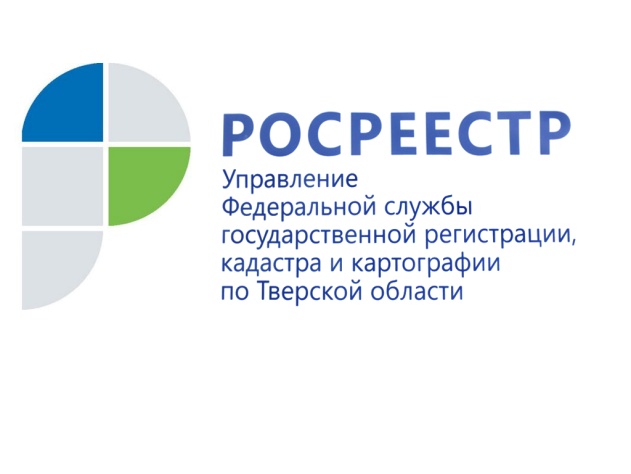 Из рук в руки Пресс-служба Управления Росреестра по Тверской области сообщает, что с 1 сентября 2015 года Управление Росреестра по Тверской области передает часть полномочий по предоставлению сведений, содержащихся в Едином государственном реестре прав на недвижимое имущество и сделок с ним (ЕГРП) филиалу ФГБУ «ФКП Росреестра» по Тверской области. Ранее сотрудники филиала занимались только приемом заявлений на предоставление сведений из ЕГРП, а также выдачей соответствующих документов. При этом сама обработка запросов велась непосредственно специалистами Управления. Теперь филиал Кадастровой палаты будет предоставлять сведения из ЕГРП за плату и в отношении объектов недвижимости, расположенных на территории Тверской области. Заявления о предоставлении сведений так же, как и ранее, граждане и юридические лица могут подавать лично в Кадастровую палату, филиалы многофункциональных центров (МФЦ), а также направлять в форме электронного документа через портал Росреестра rosreestr.ru. Посредством почтового отправления такие заявления граждане могут направлять как в адрес филиала Кадастровой палаты, так и в адрес Управления Росреестра по Тверской области и его территориальных отделов.Адрес отдела приема-выдачи филиала ФГБУ «ФКП Росреестра» по Тверской области, где можно подать заявление на предоставление сведений, содержащихся в ЕГРП:г.  Старица, ул. Завидова, д.  11.Адрес Старицкого филиала ГАУ «МФЦ»: г. Старица, ул. Советская, д. 1.Пресс-служба Управления Росреестра по Тверской области